Publicado en Madrid el 04/03/2024 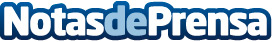 Lanzamiento de la nueva plataforma de comercio electrónico y del sitio web de INDIBA en EspañaEl Grupo INDIBA, líder mundial en tecnología de radiofrecuencia y láser, se complace en anunciar el lanzamiento de dos interesantes proyectos que marcan un hito en su compromiso de ofrecer experiencias únicas a sus clientesDatos de contacto:María GuijarroGPS Imagen y Comunicación, S.L.622836702Nota de prensa publicada en: https://www.notasdeprensa.es/lanzamiento-de-la-nueva-plataforma-de-comercio Categorias: Nacional E-Commerce Belleza Fisioterapia Innovación Tecnológica Bienestar http://www.notasdeprensa.es